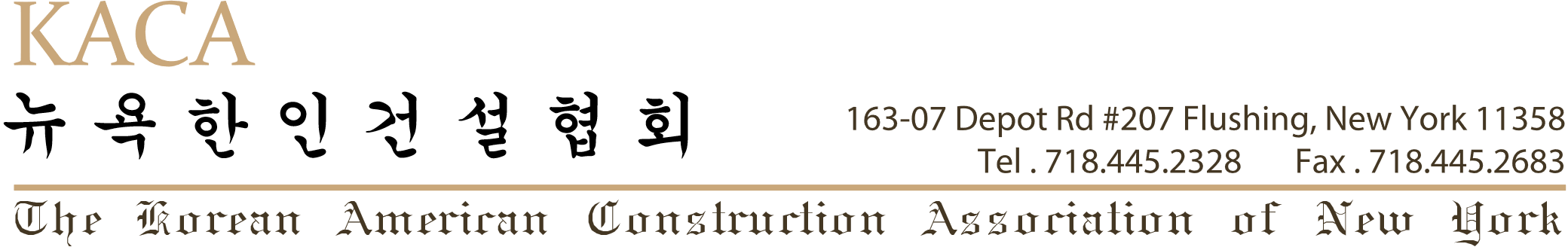 회원 가입 신청서       뉴욕한인건설협회 회원으로 가입 하고자 신청 하며,        협회 정관 및 규정에 정한 회원으로서의 권리와 의무를 준수할 것을 서약 합니다.       협회 회원은 가입시 KACA 뉴욕한인건설협회 웹사이트에 명시 됩니다.       The above indicated individual agrees to be a part of the Korean American Construction Association of New York.       The members of the association will be displayed on the KACANY website.www.kacany.com                         ✓ Member Fee (협회 비): $100/ One Year, Payable to KACANY           Date (날짜):                                                      .   Applicant Print (신청인 서명):                                                      . Applicant Signature (신청인 싸인):                                                       .Name (서명): English (영문):                                                   .Korean (한글):                                                    . Company Name(소속명): Address (주소): Work (직장): Address (주소): Home (자택): Address (주소): Notice Receiving Address (공지 수령지): Work (직장): Y/N                                           Home (자택): Y/N Phone Number (전화번호): Work (직장): (               )    -                      -                       . Phone Number (전화번호): Home (자택): (               )    -                      -                       . Phone Number (전화번호): Mobile (휴대폰): (               )    -                           -                       . Email (이메일):                                                  @                                               . Licensing History ( 현재 소유한 면허)